Акции. Конкурсы. Выставки. 2012/2013Выставка даров осени «Диво  - дивное»
(Автор: Дроздова Оксана, организатор выставки)
10 – 11 сентября в школе проходила выставка даров осени причудливой формы. Учащиеся пятых классов действительно удивили наше школьное сообщество! И не только интересными экспонатами, но и своей творческой смекалкой, умением видеть удивительное рядом. Спасибо вам ребята, вы достойно влились в наше «среднее звено»!
 
Оргкомитет выражает благодарность 
Елене Вадимовне Смирновой за помощь в организации выставки.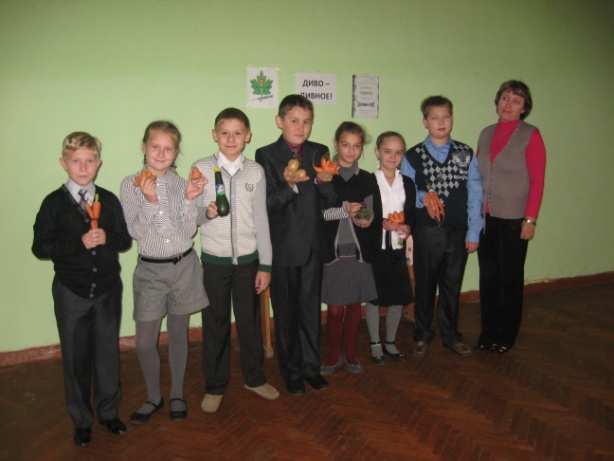 Подробнее об участниках5а класс
* Семёнов Кирилл – «Большая дружная семья», «Я расту во все стороны»
* Пеженкова Алина – «Рыжий кот», «Ёжик»
* Шорин Артём - «Мама и дочка»
* Дерюга Егор – «Лимонад» 
* Мочалова Зоя – «Грибочки»
* Савельев Артём – «Осьминог»
* Данилова Виктория – «Моя большая семья»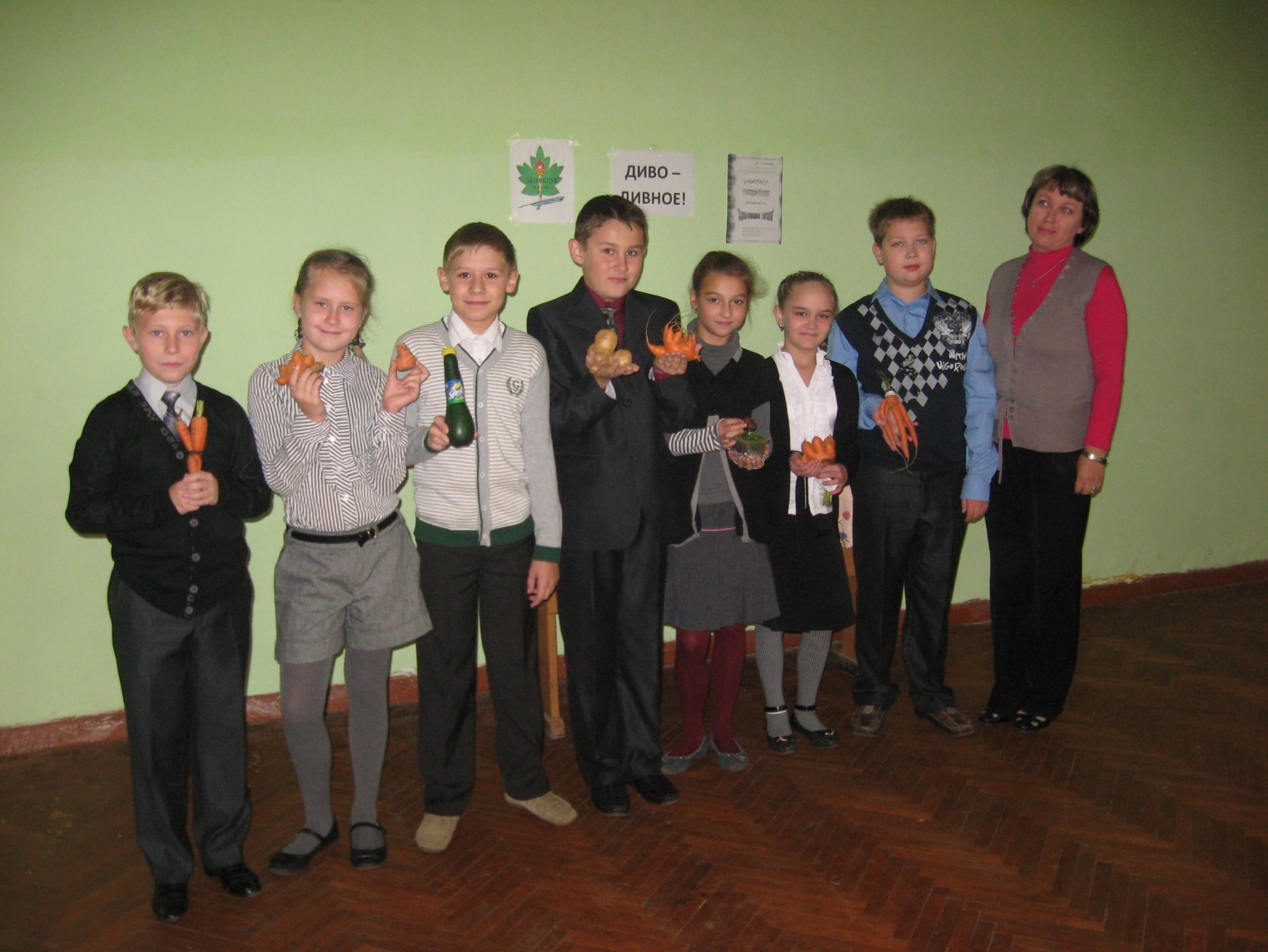 5б класс
* Амбаров Данил – «Гриб-коса»
* Шиморянова Мария - «Тыквогриб»
* Кокоулин Макар – «Сестрицы- морковки», «Зелёный зверь»
*   Умбрашко Михаил – «Дрожь Земли»
* Стекольщикова Алина – «Заморское чудо. Санберри»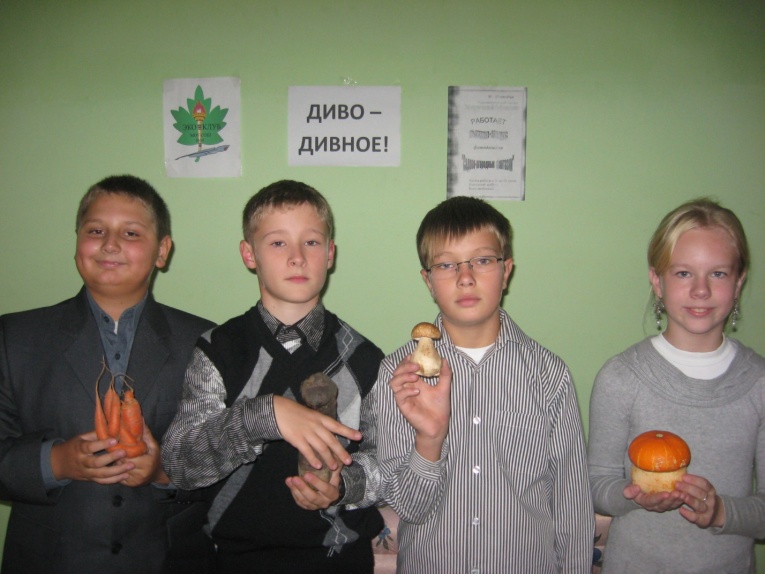 5в класc

* Баранов Артём – «Тили-тесто»
* Малафеев Игорь – «Картофельное сердце», «Морковные зубы»
* Баранов Артём – «Гриб «Тыква»
* Можаева Дарья – «Картофельный калейдоскоп»
* Анистратенко Лера – «Лесное диво»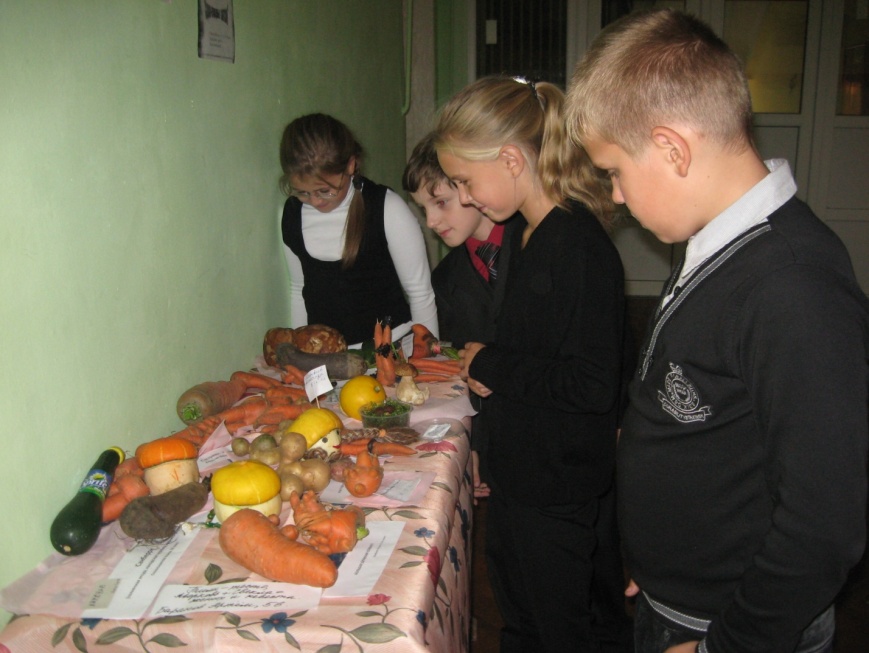 5г класс

* Матвеев Александр – «Девочка-припевочка», «Гриб с ножками»
* Смирнова Вика – «Великан»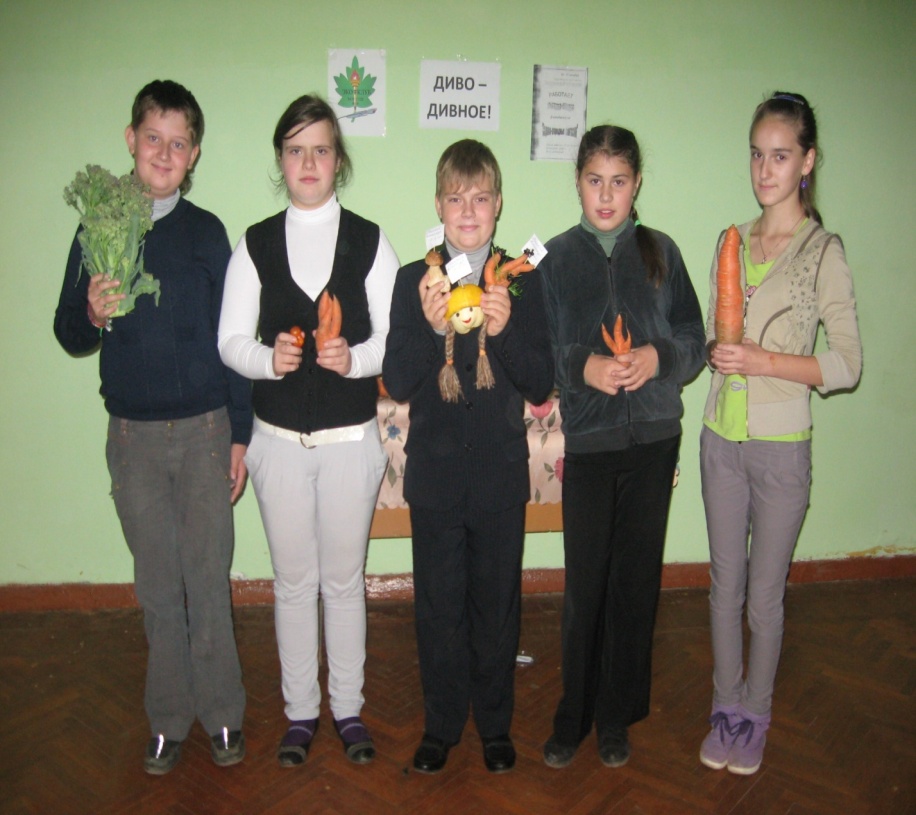 Желаем участникам выставки интересной школьной жизни и надеемся на дальнейшее  сотрудничество в экологическом движении!
 Организатор выставки Дроздова Оксана, 6б класс.Фестиваль «ЭкоЛето»Осенью, когда хмурится небо и под ногами слякоть, приятно вспомнить о солнечных летних днях. Посмотреть фотографии, попить чайку с вареньем из лесной земляники, вдохнуть запах засушенных пахучих трав и поделиться своими  экологическими впечатлениями с единомышленниками. ..

28 сентября в кабинете биологии состоится фестиваль «Эколето» для учащихся 5-11 классов.В программе:- презентация Летнего задания учащимися 7ых классов;
- фотопрезентации  о путешествиях, походах «Путевые заметки эколога»;
- «Авоськино дефиле» - демонстрация моделей;
- Выставка-дегустация «Яблочная рапсодия» 

Заявку на участие подать в оргкомитет фестиваля до 22 сентября в устной форме.
 Оргкомитет фестиваля:
Андрей Черкасов – председатель клуба Эко-око
Елизавета Щурилова – ведущая рубрики «Фенологический дневник»
Анастасия Матвеева – организатор дефиле
Наталья Григорьевна Резвова – руководитель клуба Эко-око Давайте добавим ярких летних красок в наступающую осень!!! 